МУНИЦИПАЛЬНОЕ ДОШКОЛЬНОЕ ОБРАЗОВАТЕЛЬНОЕ УЧРЕЖДЕНИЕ ДЕТСКИЙ САД № 1 «РОМАШКА» ГОРОДА ФУРМАНОВАРАЗВИТИЕ МЕЛКОЙ МОТОРИКИ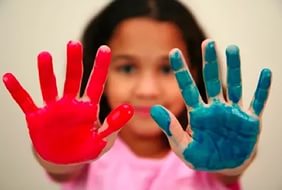 ПОДГОТОВИЛА:УЧИТЕЛЬ –ЛОГОПЕДИВАНОВА Д.А. Игры на развитие мелкой моторики Понятие «мелкая моторика» обозначает точные двигательные способности рук.Нормальное развитие речи ребенка очень тесно связано с развитием движений пальцев рук.Речевые и двигательные зоны в коре головного мозга близко расположены, и поэтому возбуждение, возникающее в двигательной области коры больших полушарий, передается на центры речевой моторной зоны и стимулирует артикуляцию.Поскольку с возрастом ребенку потребуется точная, координированная работа кистей и пальцев, например, чтобы рисовать или одеваться, то развитию навыков мелкой моторики необходимо уделять много внимания.Волшебная шкатулкаИгра развивает мелкую моторику, навыки классификацированияНеобходимый инвентарь: шкатулка, мелкие предметы или игрушки.◈ Сложите различные предметы небольшого размера в шкатулку и предложите ребенку вместе разобрать вещи и разложить их по разным коробкам.◈ Поскольку для игры вы используете мелкие предметы, следите, чтобы ребенок не проглотил их.Волшебные шнуркиИгра помогает изучить форму предметов, совершенствует цветовое восприятие, развивает мелкую моторику и терпение ребенкаНеобходимый инвентарь: цветные шнурки различной длины.◈ Покажите ребенку, как из цветных шнурков или тесемок можно выкладывать контуры различных фигур и предметов.◈ Создайте с ребенком целую картину на столе или диване.Опять мимо!Игра развивает мелкую моторику и координацию движенийНеобходимый инвентарь: крупа, емкость с широким и узким горлышком.◈ После того, как ребенок научился пересыпать крупу в посуду с широким горлом, усложните задачу, предоставив в распоряжение ребенка емкость с зауженным верхом.◈ Пусть малыш пытается пересыпать крупу в маленькие пластиковые баночки, бутылки.◈ С закрученными крышками они превратятся в отличные погремушки.◈ Обращайте внимание ребенка на степень наполнения: «Эта баночка наполнена наполовину, а в этой бутылке почти не осталось пустого места».«Раз фасоль, два фасоль...»Игра развивает мелкую моторику, обучает счетуНеобходимый инвентарь: сухая фасоль, пластиковая бутылка.◈ Берите фасолинки по одной и опускайте их в бутылку. При этом считайте: «Одна фасолина, две фасолины» ит. д.Входит и выходитИгра знакомит со свойствами предметов, развивает мелкую моторикуНеобходимый инвентарь: банки с отвинчивающимися крышками, маленькая мягкая игрушка.◈ Покажите ребенку, как открывать и закрывать банку, как внутрь банки можно помещать игрушку.◈ Предложите ему самому закрыть игрушку в «домике».◈ Если есть несколько банок разного размера, то попросите малыша проверить, какой домик подойдет для игрушки, а какой нет.Учимся пересыпатьНеобходимый инвентарь: любая крупа, две емкости с широким горлышком.◈ Высыпав крупу в одну из емкостей, покажите ребенку, как можно руками пересыпать ее в пустую посуду.◈ Научите малыша пересыпать крупу полной горстью, щепоткой, пропускать сквозь пальцы.◈ Научите его делать движения рукой, как будто он солит.БусыНеобходимый инвентарь: крупные бусины или пуговицы.◈ Весьма увлекательное занятие даже для взрослых!◈ Наверняка у вас накопилась куча всевозможных бусинок. Если нет, то их можно купить. Сейчас в продаже есть бусины разных размеров из разных материалов: цветной пластмассы, дерева, металла. Есть даже специальные наборы для детей.◈ Иголку в таком возрасте ребенку давать, пожалуй, рановато, поэтому, хорошо, если в этих бусинах большие отверстия.◈ Дайте ребенку толстую нитку и позвольте вволю пофантазировать.◈ А может быть, вы хотите навести порядок в своих пуговицах? Проще простого. Дайте всю это пеструю кучу ребенку, и пускай он соберет из них бусы. Или отсортирует разные кучки по цвету или по количеству дырочек в пуговках.◈ Обязательно следите за тем, чтобы ребенок не проглотил бусины или пуговицы.Мастерим бусыНеобходимый инвентарь: макаронные изделия с крупным просветом, шнурок, большая деревянная игла с широким ушком.◈ Покажите ребенку, как можно нанизывать макароны на иглу с продетым в нее шнурком. Пусть малыш попробует сделать это сам.◈ Шнурок с макаронами можно связать, сделав подобие бус, и одеть на куклу.Сортируем макароныИгра способствует развитию мелкой моторики, навыков классифицированияНеобходимый инвентарь: макаронные изделия разной формы.◈ Покажите ребенку, какие бывают макароны: «Это — ракушка, это — спираль, это — бантик».◈ Смешайте их. Попросите ребенка разобрать макароны.◈ Помогите ребенку справиться с заданием.Поезд из катушекИгра способствует развитию мелкой моторики, цветового восприятияНеобходимый инвентарь: катушки с цветными нитками, мягкая проволока.◈ Покажите ребенку, как можно нанизывать катушки на проволоку. При этом называйте цвет каждой катушки.◈ Когда работа будет закончена, завяжите концы проволоки узлом и предложите малышу покатать поезд.УзорыИгра способствует развитию мелкой моторики, координации движенииНеобходимый инвентарь: бумага, фломастеры.◈ Нарисуйте на листе бумаге, а лучше распечатайте красивые витые узоры. Дайте малышу фломастеры и попросите обвести их.◈ Чтобы игра была более долговечной, заламинируйте лист с узором и используйте фломастеры, которые легко будет стереть тряпочкой после того, как ребенок порисует.Лабиринт для карандашаИгра способствует развитию мелкой моторики, координации движенийНеобходимый инвентарь: лист бумаги, ручка.◈ Нарисуйте на листе бумаги запутанную дорожку.◈ Дайте ребенку карандаш и попросите его «пройти» по нарисованной дорожке, оставляя свой след.◈ Лист бумаги с дорожкой тоже можно заламинировать, как для предыдущей игры.Лабиринт для пальчикаИгра способствует развитию мелкой моторики, координации движенииНеобходимый инвентарь: лист плотной бумаги, цветная бумага, цветные карандаши или фломастеры, клей, различная крупа.◈ Нарисуйте на листе бумаги запутанную дорожку. Попросите малыша добраться от начала лабиринта до «домика», ведя при этом пальчиком по дорожке.◈ Для развития тактильных ощущений можно приклеить на дорожку разные виды круп или украсить ее бумагой разной фактуры.◈ В более сложном варианте создайте на листе сюжетную картину. Например, пальчик из домика «ходит» к колодцу за водой, в лес за грибами и ягодами, на речку. По пути он встречает разных животных.◈ Домик, лес, животных и прочее можно нарисовать или сделать в технике аппликации (причем не обязательно из бумаги — возьмите кусочки ткани разной фактуры).◈ На дорожки приклейте разную крупу.◈ Играть в такую игру можно долго, постоянно дополняя ее какими-нибудь деталями.Попробуй расстегниИгра способствует развитию мелкой моторики, навыков самостоятельностиНеобходимый инвентарь: взрослая одежда, застегивающаяся на пуговицы (плащ, кофта).◈ Покажите ребенку, как надо застегивать и расстегивать пуговицы.◈ После того, как малыш научился это делать, переходите к вещам с более мелкими пуговицами.◈ Затем просите кроху застегивать и расстегивать пуговицы на его одежде.Узоры из пуговицИгра способствует развитию мелкой моторики, творческих способностей ребенкаНеобходимый инвентарь: разноцветные пуговицы разных размеров.◈ Выложите с ребенком дорожку из крупных пуговиц, называя их цвет и форму.◈ Вскоре ребенок запомнит, что пуговицы бывают, например, круглые — то есть научится классифицировать предметы по одному признаку.◈ В дальнейшем в игре задействуются пуговицы разных размеров. При этом не забывайте сравнивать их.◈ Из пуговиц можно выкладывать узоры, цветочки, домики.В час по чайной ложкеИгра способствует развитию мелкой моторики, помогает освоить понятия «пустой», «полный»Необходимый инвентарь: два стакана, чайная и столовая ложки.◈ Налейте воду в стакан. Покажите ребенку, как можно переливать воду ложками из одного стакана в другой.◈ Разрешите ему поиграть самостоятельно.АппликацияСпособствует развитию мелкой моторики, воображения, творческих способностейНеобходимый инвентарь: цветная бумага разной фактуры, клей (клеящий карандаш), ножницы.◈ Научите ребенка делать картинки в технике аппликации.◈ Покажите, как нужно намазывать вырезанные фигурки клеем и приклеивать их на бумагу. Давать ножницы в руки ребенку двух лет рановато, поэтому сначала вырезайте фигурки сами.◈ Ближе к трем годам уже можно показать ребенку, как вырезать из бумаги, и позволить ему делать это самостоятельно.ГусеницаИгра способствует развитию мелкой моторики, воображения, творческих способностейНеобходимый инвентарь: цветная бумага разной фактуры, клей (клеящий карандаш), ножницы.◈ Вырежьте из цветной бумаги кружки. Вместе с ребенком приклейте их на лист бумаги один за другим так, чтобы получилась гусеница.◈ Пририсуйте гусенице усики и лапки.Первый аквариумИгра способствует развитию мелкой моторики, учит основам классификации предметов по размеруНеобходимый инвентарь: 3 маленькие и 3 большие рыбки, вырезанные из картона, лист голубой бумаги, карандаши, клей.◈ Предложите малышу сделать домик для маленьких рыбок — аквариум. Положите на стол лист бумаги и нарисуйте на нем водоросли. Поясняйте ребенку, что вы делаете. Рассказывайте, как живут рыбки в своих домиках.◈ А теперь попросите малыша найти маленьких рыбок, для того чтобы заселить их в аквариум. Пусть кроха самостоятельно отберет рыбок и разместит их на листе.◈ Рыбок можно приклеить, показывая, как это делается.◈ Поместите аквариум на видное место и периодически обновляйте его содержимое.